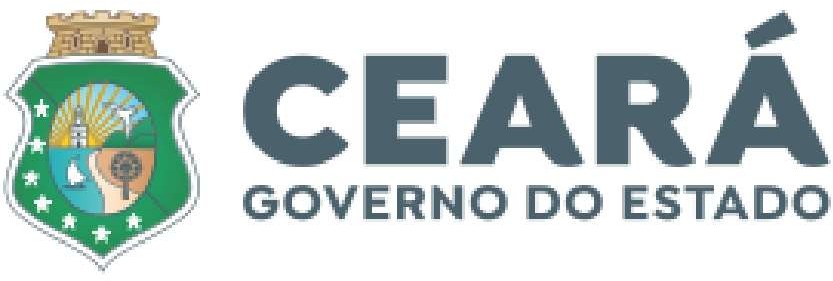 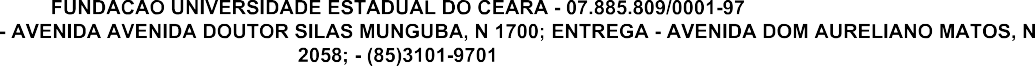 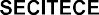 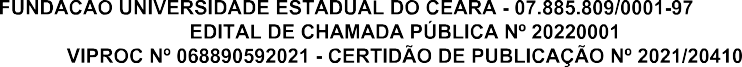 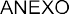 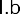 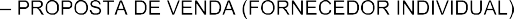 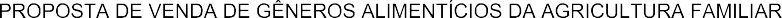 IDENTIFICAÇÃO DA PROPOSTA DE ATENDIMENTO AO EDITAL DE CHAMADA PÚBLICAEDITAL N. 20220001IDENTIFICAÇÃO DA PROPOSTA DE ATENDIMENTO AO EDITAL DE CHAMADA PÚBLICAEDITAL N. 20220001IDENTIFICAÇÃO DA PROPOSTA DE ATENDIMENTO AO EDITAL DE CHAMADA PÚBLICAEDITAL N. 20220001IDENTIFICAÇÃO DA PROPOSTA DE ATENDIMENTO AO EDITAL DE CHAMADA PÚBLICAEDITAL N. 20220001IDENTIFICAÇÃO DA PROPOSTA DE ATENDIMENTO AO EDITAL DE CHAMADA PÚBLICAEDITAL N. 20220001IDENTIFICAÇÃO DA PROPOSTA DE ATENDIMENTO AO EDITAL DE CHAMADA PÚBLICAEDITAL N. 20220001IDENTIFICAÇÃO DA PROPOSTA DE ATENDIMENTO AO EDITAL DE CHAMADA PÚBLICAEDITAL N. 20220001IDENTIFICAÇÃO DA PROPOSTA DE ATENDIMENTO AO EDITAL DE CHAMADA PÚBLICAEDITAL N. 20220001IDENTIFICAÇÃO DA PROPOSTA DE ATENDIMENTO AO EDITAL DE CHAMADA PÚBLICAEDITAL N. 20220001IDENTIFICAÇÃO DA PROPOSTA DE ATENDIMENTO AO EDITAL DE CHAMADA PÚBLICAEDITAL N. 20220001IDENTIFICAÇÃO DA PROPOSTA DE ATENDIMENTO AO EDITAL DE CHAMADA PÚBLICAEDITAL N. 20220001IDENTIFICAÇÃO DA PROPOSTA DE ATENDIMENTO AO EDITAL DE CHAMADA PÚBLICAEDITAL N. 20220001IDENTIFICAÇÃO DA PROPOSTA DE ATENDIMENTO AO EDITAL DE CHAMADA PÚBLICAEDITAL N. 20220001IDENTIFICAÇÃO DA PROPOSTA DE ATENDIMENTO AO EDITAL DE CHAMADA PÚBLICAEDITAL N. 20220001IDENTIFICAÇÃO DA PROPOSTA DE ATENDIMENTO AO EDITAL DE CHAMADA PÚBLICAEDITAL N. 20220001IDENTIFICAÇÃO DA PROPOSTA DE ATENDIMENTO AO EDITAL DE CHAMADA PÚBLICAEDITAL N. 20220001IDENTIFICAÇÃO DA PROPOSTA DE ATENDIMENTO AO EDITAL DE CHAMADA PÚBLICAEDITAL N. 20220001GRUPO FORMALGRUPO FORMALGRUPO FORMALGRUPO FORMALGRUPO FORMALGRUPO FORMALGRUPO FORMALGRUPO FORMALGRUPO FORMALGRUPO FORMALGRUPO FORMALGRUPO FORMALGRUPO FORMALGRUPO FORMALGRUPO FORMALGRUPO FORMALGRUPO FORMALI - IDENTIFICAÇÃO DO FORNECEDORI - IDENTIFICAÇÃO DO FORNECEDORI - IDENTIFICAÇÃO DO FORNECEDORI - IDENTIFICAÇÃO DO FORNECEDORI - IDENTIFICAÇÃO DO FORNECEDORI - IDENTIFICAÇÃO DO FORNECEDORI - IDENTIFICAÇÃO DO FORNECEDORI - IDENTIFICAÇÃO DO FORNECEDORI - IDENTIFICAÇÃO DO FORNECEDORI - IDENTIFICAÇÃO DO FORNECEDORI - IDENTIFICAÇÃO DO FORNECEDORI - IDENTIFICAÇÃO DO FORNECEDORI - IDENTIFICAÇÃO DO FORNECEDORI - IDENTIFICAÇÃO DO FORNECEDORI - IDENTIFICAÇÃO DO FORNECEDORI - IDENTIFICAÇÃO DO FORNECEDORI - IDENTIFICAÇÃO DO FORNECEDORNome do ProponenteNome do ProponenteNome do ProponenteNome do ProponenteNome do ProponenteNome do ProponenteNome do ProponenteNome do ProponenteNome do ProponenteNome do ProponenteNome do ProponenteNome do ProponenteCPFCPFCPFCPFCPFEndereçoEndereçoEndereçoEndereçoEndereçoEndereçoEndereçoEndereçoMunicípio/UFMunicípio/UFMunicípio/UFMunicípio/UFMunicípio/UFMunicípio/UFMunicípio/UFMunicípio/UFCEPN.º DAP FísicaN.º DAP FísicaN.º DAP FísicaN.º DAP FísicaN.º DAP FísicaN.º DAP FísicaDDD/FoneDDD/FoneDDD/FoneDDD/FoneDDD/FoneE-mailE-mailE-mailE-mailE-mailE-mailBancoBancoBancoN.º da AgênciaN.º da AgênciaN.º da AgênciaN.º da AgênciaN.º da AgênciaN.º da AgênciaN.º da Conta CorrenteN.º da Conta CorrenteN.º da Conta CorrenteN.º da Conta CorrenteN.º da Conta CorrenteN.º da Conta CorrenteN.º da Conta CorrenteN.º da Conta CorrenteII - IDENTIFICAÇÃO DA UNIDADE EXECUTORAII - IDENTIFICAÇÃO DA UNIDADE EXECUTORAII - IDENTIFICAÇÃO DA UNIDADE EXECUTORAII - IDENTIFICAÇÃO DA UNIDADE EXECUTORAII - IDENTIFICAÇÃO DA UNIDADE EXECUTORAII - IDENTIFICAÇÃO DA UNIDADE EXECUTORAII - IDENTIFICAÇÃO DA UNIDADE EXECUTORAII - IDENTIFICAÇÃO DA UNIDADE EXECUTORAII - IDENTIFICAÇÃO DA UNIDADE EXECUTORAII - IDENTIFICAÇÃO DA UNIDADE EXECUTORAII - IDENTIFICAÇÃO DA UNIDADE EXECUTORAII - IDENTIFICAÇÃO DA UNIDADE EXECUTORAII - IDENTIFICAÇÃO DA UNIDADE EXECUTORAII - IDENTIFICAÇÃO DA UNIDADE EXECUTORAII - IDENTIFICAÇÃO DA UNIDADE EXECUTORAII - IDENTIFICAÇÃO DA UNIDADE EXECUTORAII - IDENTIFICAÇÃO DA UNIDADE EXECUTORANome da EntidadeNome da EntidadeNome da EntidadeNome da EntidadeCNPJCNPJCNPJCNPJCNPJCNPJCNPJCNPJCNPJCNPJCNPJMunicípio/UFMunicípio/UFEndereçoEndereçoEndereçoEndereçoEndereçoEndereçoEndereçoEndereçoEndereçoEndereçoEndereçoEndereçoEndereçoEndereçoEndereçoDDD/FoneDDD/FoneNome do representante e e-mailNome do representante e e-mailNome do representante e e-mailNome do representante e e-mailNome do representante e e-mailNome do representante e e-mailNome do representante e e-mailNome do representante e e-mailNome do representante e e-mailNome do representante e e-mailNome do representante e e-mailNome do representante e e-mailNome do representante e e-mailNome do representante e e-mailNome do representante e e-mailCPFCPFIII - RELAÇÃO DOS PRODUTOSIII - RELAÇÃO DOS PRODUTOSIII - RELAÇÃO DOS PRODUTOSIII - RELAÇÃO DOS PRODUTOSIII - RELAÇÃO DOS PRODUTOSIII - RELAÇÃO DOS PRODUTOSIII - RELAÇÃO DOS PRODUTOSIII - RELAÇÃO DOS PRODUTOSIII - RELAÇÃO DOS PRODUTOSIII - RELAÇÃO DOS PRODUTOSIII - RELAÇÃO DOS PRODUTOSIII - RELAÇÃO DOS PRODUTOSIII - RELAÇÃO DOS PRODUTOSIII - RELAÇÃO DOS PRODUTOSIII - RELAÇÃO DOS PRODUTOSIII - RELAÇÃO DOS PRODUTOSIII - RELAÇÃO DOS PRODUTOSProdutoUnidadeUnidadeUnidadeUnidadeQuantidadeQuantidadePreço*/UnidadePreço*/UnidadePreço*/UnidadeValor Total por ProdutoValor Total por ProdutoValor Total por ProdutoValor Total por ProdutoValor Total por ProdutoCronograma de entrega dos ProdutosCronograma de entrega dos ProdutosDe acordo com o cronograma estabelecido no EditalDe acordo com o cronograma estabelecido no EditalDe acordo com o cronograma estabelecido no EditalDe acordo com o cronograma estabelecido no EditalDe acordo com o cronograma estabelecido no EditalDe acordo com o cronograma estabelecido no EditalObs.: * Preço publicado no Edital N.º 20220001Obs.: * Preço publicado no Edital N.º 20220001Obs.: * Preço publicado no Edital N.º 20220001Obs.: * Preço publicado no Edital N.º 20220001Obs.: * Preço publicado no Edital N.º 20220001Obs.: * Preço publicado no Edital N.º 20220001Obs.: * Preço publicado no Edital N.º 20220001Obs.: * Preço publicado no Edital N.º 20220001Obs.: * Preço publicado no Edital N.º 20220001Obs.: * Preço publicado no Edital N.º 20220001Obs.: * Preço publicado no Edital N.º 20220001Obs.: * Preço publicado no Edital N.º 20220001Obs.: * Preço publicado no Edital N.º 20220001Obs.: * Preço publicado no Edital N.º 20220001Obs.: * Preço publicado no Edital N.º 20220001Obs.: * Preço publicado no Edital N.º 20220001Obs.: * Preço publicado no Edital N.º 20220001Declaro estar de acordo com as condições estabelecidas nesta proposta e que as informações acima conferem com as condições de fornecimento.Declaro estar de acordo com as condições estabelecidas nesta proposta e que as informações acima conferem com as condições de fornecimento.Declaro estar de acordo com as condições estabelecidas nesta proposta e que as informações acima conferem com as condições de fornecimento.Declaro estar de acordo com as condições estabelecidas nesta proposta e que as informações acima conferem com as condições de fornecimento.Declaro estar de acordo com as condições estabelecidas nesta proposta e que as informações acima conferem com as condições de fornecimento.Declaro estar de acordo com as condições estabelecidas nesta proposta e que as informações acima conferem com as condições de fornecimento.Declaro estar de acordo com as condições estabelecidas nesta proposta e que as informações acima conferem com as condições de fornecimento.Declaro estar de acordo com as condições estabelecidas nesta proposta e que as informações acima conferem com as condições de fornecimento.Declaro estar de acordo com as condições estabelecidas nesta proposta e que as informações acima conferem com as condições de fornecimento.Declaro estar de acordo com as condições estabelecidas nesta proposta e que as informações acima conferem com as condições de fornecimento.Declaro estar de acordo com as condições estabelecidas nesta proposta e que as informações acima conferem com as condições de fornecimento.Declaro estar de acordo com as condições estabelecidas nesta proposta e que as informações acima conferem com as condições de fornecimento.Declaro estar de acordo com as condições estabelecidas nesta proposta e que as informações acima conferem com as condições de fornecimento.Declaro estar de acordo com as condições estabelecidas nesta proposta e que as informações acima conferem com as condições de fornecimento.Declaro estar de acordo com as condições estabelecidas nesta proposta e que as informações acima conferem com as condições de fornecimento.Declaro estar de acordo com as condições estabelecidas nesta proposta e que as informações acima conferem com as condições de fornecimento.Declaro estar de acordo com as condições estabelecidas nesta proposta e que as informações acima conferem com as condições de fornecimento.Local e DataLocal e DataAssinatura do Fornecedor IndividualAssinatura do Fornecedor IndividualAssinatura do Fornecedor IndividualAssinatura do Fornecedor IndividualAssinatura do Fornecedor IndividualAssinatura do Fornecedor IndividualAssinatura do Fornecedor IndividualAssinatura do Fornecedor IndividualAssinatura do Fornecedor IndividualAssinatura do Fornecedor IndividualAssinatura do Fornecedor IndividualCPFCPFCPFCPF